Alliance Française de Saint JosephCalendrier culturel  2014-2015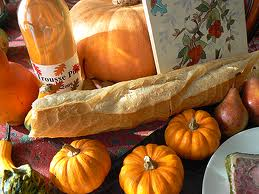 Dimanche 28 septembre: Pique-Nique D’automne.  Huston Wyeth Park (avec vue sur la rivière Missouri), rue Poulin à rue Elwood, 16h00.  Joignez-vous à nous pour un pique-nique d’automne pour partager, jouer et parler français. Apportez un plat et une boisson à partager et un jeu d’extérieur si vous en avez un. 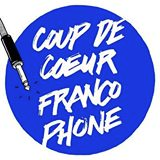 Mardi 28 octobre:  ‘Y’a D’La Roumba Dans l’Air’:  Soirée Musique et Dance Francophone.  Cette soirée est placée sous le signe de la musique et de la danse francophone.  Mettez des chaussures confortables et préparez- vous à danser avec nous.  19h00 sur le campus de Missouri Western State University.  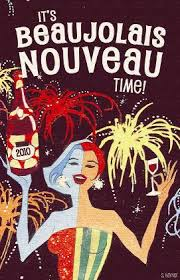 Vendredi 21 novembre: Le Beaujolais Nouveau est Arrivé! Le Beaujolais Nouveau arrivera sur les tables le jeudi 20 novembre à 0h01.  Venez le déguster avec nous chez Susie et Ed Hennessy.   Apportez une bouteille de Beaujolais et un hors d’œuvre  (salé ou sucré) à partager.  Adresse envoyée sur demande de réservation. Réservation obligatoire.  Mardi 9 décembre:  Soirée de Noël “Fondue Savoyarde” chez Corinne et Bill Russell, 18h00-20h30.  Grand classique des soirées d’hiver et fêtes de ski, la fondue savoyarde est le repas convivial par excellence.  Attention: entraînez-vous avant la soirée à ne pas ‘perdre’ votre morceau de pain dans le fromage fondu.  Pour chaque morceau ‘perdu’, les invités recevront un gage.  Les invités sont priés d’apporter un plat sucré ou salé, et une boisson à partager.  Le dîner sera suivi de cantiques de Noël traditionnels.  Adresse envoyée sur demande de réservation. $12/personne.  Limité à 20 participants. Réservation obligatoire.  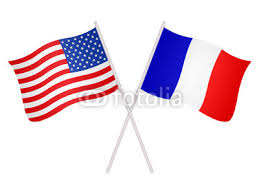 Mardi 20 janvier:  Présentation par l’Officier de Liaison Français stationné à Fort Leavenworth.  19h00 sur le campus de Missouri Western State University.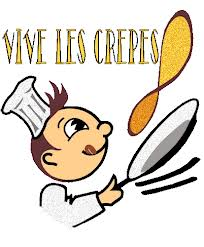  Mardi 17 février:  Fête de la Chandeleur, chez Guylaine et Martial Thévenot, 18h00-20h30. A l’occasion de la Chandeleur, venez mettre la main à la pâte, ajoutez votre garniture et puis savourez votre création!  Rejoignez- nous pour ce rendez-vous à la fois traditionnel et convivial.  Les invités sont priés d’apporter une garniture de crêpe et une boisson à partager.  Adresse envoyée sur demande de réservation.Mercredi 18 mars:  ‘Silence, On Tourne’:  Programme Cinéphile. Que connaissez-vous du cinéma français ? Venez découvrir les grands moments du cinéma français  avec Nick Corder, étudiant de lycée et grand cinéphile.  19h00 sur le campus de Missouri Western State University.  Avril:  Conférence Surprise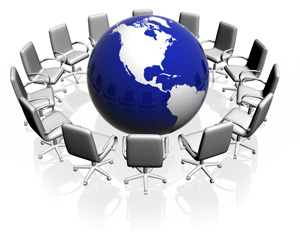 Pour le mois d’avril, l’Alliance vous proposera une conférence.   Des détails seront communiqués ultérieurement. Vendredi 1er mai:  Célébration du Premier Mai:  Dîner au Café des Amis.  18h30 à Parkville.  Venez célébrer la Fête du Premier Mai au Café des Amis à Parkville.  C’est la Fête du Travail et aussi la Fête du Muguet; en ce jour, il est traditionnel d’offrir à ses proches un brin de muguet, symbole du printemps et de porte-bonheur, surtout si le brin a 13 clochettes.  Site:  http://www.cafedesamiskc.com/Pour réserver ou pour de plus amples renseignements, veuillez contacter Corinne Russell au 816-676-1182 (téléphone domicile) ou par courriel corinne.russell@sjsd.k12.mo.usL’Alliance Française de St. Joseph apprécie le soutien continu des membres qui contribuent aux activités culturelles. Alliance Française de Saint JosephCultural Calendar  2014-2015Sunday, September 28:  Pique-Nique D’automne.  Huston Wyeth Park (with view of the Missouri River), Poulin Street to Elwood Street, 4 pm.  Join us at our traditional pique-nique d’automne to share, to play and to speak French! Bring your favorite dish and beverage to share and an outdoor game if you have one. Tuesday, October 28:  ‘Y’a D’La Roumba Dans l’Air’:  Soirée Musique et Dance Francophone.  This evening is dedicated to francophone music and dance.  Put on comfortable shoes and get ready to dance with us. 7pm on the campus of Missouri Western State University.  Friday, November 21:  Le Beaujolais Nouveau est Arrivé!  The Beaujolais Nouveau will arrive on our tables on Thursday, Novembre 20 à 0h01.  Come try the Beaujolais Nouveau with us at the home of Susie and Ed Hennessy, 6-8:30 pm.  Guests are asked to bring a bottle of Beaujolais and a hors d’oeuvre (savory or sweet) to share.  The address will be provided upon reservation. Tuesday, December 9:  Soirée de Noël “Fondue Savoyarde” at the home of Corinne and Bill Russell, 6-8:30 pm.   Classic dish of winter evenings and ski parties, fondue is a social dinner ‘par excellence’.   Attention:  you may want to practice beforehand so as not to ‘lose’ your bread in the melted cheese.  Each ‘lost piece of bread’ will be assigned a ‘gage’ dare?.  Guests are asked to bring a dish (savory or sweet) and a beverage to share. The dinner will be followed by the singing of traditional French carols.  The address will be sent upon reservation.  $12/person.  Limited to 20 participants.  Advanced reservation is required.   Tuesday, January 20:  Presentation by the French Liaison Officer stationed at Fort Leavenworth.  7pm on the campus of Missouri Western State University.  Tuesday, February 17:  Fête de la Chandeleur, at the home of Guylaine and Martial Thévenot, 6-8:30 pm.  To celebrate the Chandeleur, come and try your hand at crêpe-making, add toppings and then savor your creations. Join us for this traditional celebration with friends.   Guests are asked to bring a crêpe topping or filling.   The address will be provided upon reservation. Mercredi 18 mars:  ‘Silence, On Tourne’:  Programme Cinéphile.  What do you know about French movies? Come discover the great moments of French movies with Nick Corder, high school student and cinéphile.  7pm on the campus of Missouri Western State University.  Avril:  Conférence SurpriseFor the month of April, the Alliance will offer a  cultural presentation. Details will be shared at a later date.  Friday, May 1st:  Célébration du Premier Mai et Dîner au Café des Amis.  6:30 pm, Parkville.   Come celebrate la Fête du Premier Mai at the Café des Amis in Parkville.  May 1st is Labor Day in France and it is also la Fête du Muguet  On that day, it is traditional to offer your friends and families a sprig of lily-of-the valley, symbol of spring and good-luck charm, especially if the flower has 13 bells. Site: http://www.cafedesamiskc.com/To register for an event or for more information, please contact Corinne Russell at 816-676-1182 (home phone) or by email at corinne.russell@sjsd.k12.mo.usThe Alliance Française de St. Joseph appreciates the continued support of the members who  contribute to cultural activities.